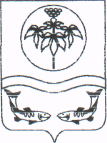  АДМИНИСТРАЦИЯОЛЬГИНСКОГО МУНИЦИПАЛЬНОГО РАЙОНАПРИМОРСКОГО КРАЯПОСТАНОВЛЕНИЕВ соответствии со статьями 39.11, 39.12 Земельного кодекса Российской Федерации, на основании Устава Ольгинского муниципального района,  администрация Ольгинского муниципального районаПОСТАНОВЛЯЕТ:1. Провести аукцион на право заключения договора аренды земельного участка из земель, государственная собственность на которые не разграничена, под гараж. Местоположение: установлено относительно ориентира, расположенного за пределами участка. Ориентир дом. Участок находится примерно в 45 м от ориентира по направлению на северо-восток. Почтовый адрес ориентира: Приморский край, район Ольгинский, п. Тимофеевка, ул. Ленина, дом 1. Кадастровый номер 25:12:030601:1442, площадь 59,0, категория земель «Земли населённых пунктов». Срок аренды - 10 лет.3. Отделу жилищно-коммунального хозяйства, имущественных отношений и градостроительства:3.1. Организовать работу по подготовке к проведению аукциона на право заключения договора аренды земельного участка, указанного в пункте 1 настоящего постановления.3.2. По результатам аукциона заключить договор аренды земельного участка, указанного в пункте 1 настоящего постановления, с победителем аукциона, либо с лицом, которым подана единственная заявка на участие в аукционе, с заявителем, признанным единственным участником аукциона, с единственным принявшим участие в аукционе его участником на условиях, указанных в извещении о проведении аукциона.4. Организационному отделу администрации Ольгинского муниципального района опубликовать настоящее постановление в районной газете «Заветы Ленина» и разместить на официальном сайте администрации Ольгинского муниципального района в информационно-телекоммуникационной сети «Интернет».И.о. главы Ольгинского муниципального района-и.о. главы администрации муниципального района                           Е.В. МедведевЛИСТ СОГЛАСОВАНИЯк проекту постановления (распоряжения)администрации Ольгинского муниципального района Приморского края     Постановление (распоряжение) разослать:пгт. Ольга №О проведении аукциона на право заключения договора аренды земельного участка(наименование вопроса)Проект подготовлен (Ф. И.О., должность) Лисняк И.А. – ведущий специалист отдела жилищно-коммунального хозяйства, имущественных отношений и градостроительстваДолжностьФамилия, инициалыДата поступления документа на согласованиеЗамечания, подписьДата согласованияНачальник юр.отделаМаун А.С.Руководитель аппарата  Юхневич М.Е.Полное наименование организации, адресКоличество экземпляровАдминистрация Ольгинского муниципального района (дело)1Отдел жилищно-коммунального хозяйства, имущественных отношений и градостроительства (синяя подпись)2ИТОГО:3Руководитель структурного подразделенияРуководитель структурного подразделенияКозонков Г. Е.подписьФамилия, инициалыПередано в организационный отделПередано в организационный отдел«_______» ______________________20____г.Примечание:Организационный отдел рассылает копии постановлений и распоряжений в строгом соответствии со списком. Ответственность за качество указанного списка несет лично руководитель структурного подразделения, внесшего проект распорядительного документа. Организационный отдел рассылает копии постановлений и распоряжений в строгом соответствии со списком. Ответственность за качество указанного списка несет лично руководитель структурного подразделения, внесшего проект распорядительного документа. Организационный отдел рассылает копии постановлений и распоряжений в строгом соответствии со списком. Ответственность за качество указанного списка несет лично руководитель структурного подразделения, внесшего проект распорядительного документа. 